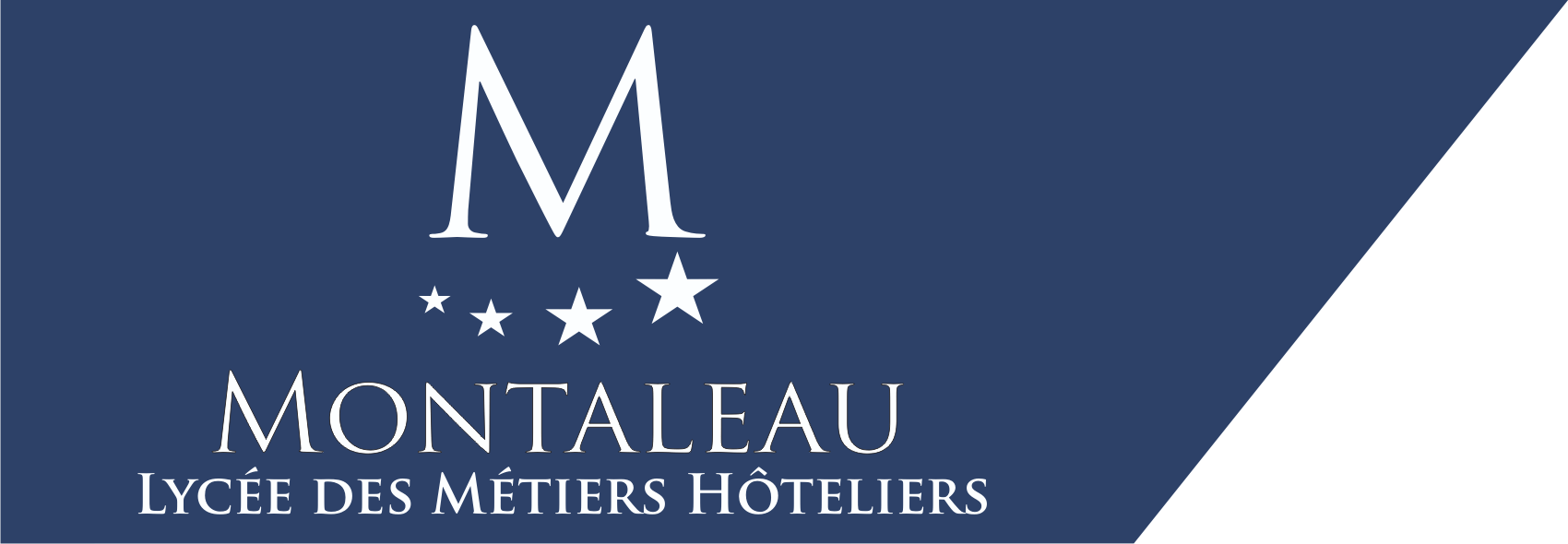 2 bis rue pierre SEMARD9437O SUCY EN BRIE 01 45 90 25 13Mail : ce.0942130e@ac-creteil.frLundi 04 septembre 2023 :Mardi 05 septembre 2023 :        * Pique nique à apporter par l’élèveMercredi 06 septembre 2023 :Toutes les classes de secondes (BAC PRO, CAP et STHR)Jeudi 07 septembre 2023 :Pour toutes les classes, reprise des cours selon l’emploi du temps et du service de la cantineLundi 25 septembre 2023 :Les élèves se présenteront avec la tenue réglementaire dès le 1er  jour le 04 septembreATTENTION les élèves absents le jour de la rentrée perdront leur place.La réunion de rentrée des parents d'élèves entrants en 2nde sera le lundi  septembre à 18H00 à définirLa réunion de rentrée des parents d'élèves en classe à examen sera le lundi  octobre à 18H00 à définir